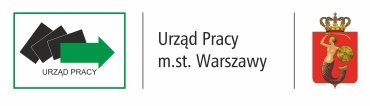 ANKIETA DLA PRACODAWCÓWWarszawa, to największy rynek pracy w Polsce. Stały rozwój gospodarczy i atrakcyjność stolicy nierozłącznie wiąże się z dynamicznym wzrostem popytu na pracę. Ponad połowa polskich pracodawców twierdzi, że głównym powodem, dla którego nie mogą obsadzić wolnych stanowisk jest brak kandydatów. Kolejnym ważnym problemem z obsadzeniem stanowisk jest brak wystarczającego doświadczenia zawodowego u osób zainteresowanych podjęciem pracy. Chcemy ułatwić Państwu to zadanie.W sytuacji gdy bezrobocie na warszawskim rynku pracy wynosi już tylko 1,4 proc. poszukiwać nowych pracowników można nie tylko za granicą, ale także wśród osób, które niedawno odeszły na emeryturę. Europejskie badania pokazują, że mamy jeden za najniższych w Europie wskaźników zatrudnienia osób w wieku emerytalnym, zaś polskie badania wskazują, że stan zdrowia wielu emerytów pozwalałby nadal im pracować: wśród mieszkańców miast w wieku ponad 60 lat 
27 proc. z nich ocenia swoje zdrowie jako dobre i bardzo dobre, a blisko 45 proc. jako „takie sobie: ani dobre, ani złe” (Europejskie Badanie Warunków Życia Ludności 2017). Niniejsza ankieta jest próbą uzyskania odpowiedzi na pytanie czy pracodawcy na stołecznym rynku pracy będą zainteresowani zaspokajaniem, przynajmniej w części, potrzeb kadrowych zatrudniając osoby powyżej 60 roku życia. Osoby te odznaczają się szeregiem cech, które powinny okazać się atrakcyjne dla pracodawcy, różnorodne doświadczenie życiowe i zawodowe, specjalizacja w zakresie swojej branży, umiejętności i kwalifikacje, które mogą być wykorzystane w nowych dziedzinach zawodowych, dyspozycyjność i szczególnie ważne na dzisiejszym  rynku pracy chęć 
do pracy oraz elastyczność.Prosimy Państwa o udzielenie odpowiedzi na poniższe pytania na adres 
e-mail: marketing.ciolka@up.warszawa.pl do dnia 25 września br. Posłużą nam one do stworzenia unikatowego programu łączenia chętnych do pracy emerytów z tymi pracodawcami, dla których wiek nie jest przeszkodą w podejmowaniu współpracy, którzy widzą w swoich firmach możliwość transferowania wiedzy i doświadczenia między różnymi pokoleniami pracowników, otwartych 
i mających świadomość uczestniczenia w rynku pracy otwartym dla wszystkich.Uprzejmie informujemy, że Urząd Pracy m.st. Warszawy przetwarza Państwa dane osobowe. 
Szczegółowe warunki przetwarzania danych osobowych są określone na stronie: warszawa.praca.gov.pl/stopka-obowiazek-informacyjny PYTANIAPoszukujemy pracowników w następujących zawodach:………………………………………………………………………………Poszukujemy osób z następującymi kwalifikacjami:………………………………………………………………………………Jesteśmy otwarci na zatrudnienie pracowników w wieku emerytalnym 
(kobiety  powyżej 60 roku życia, mężczyźni powyżej 65);tak/nieW naszej firmie istniej możliwość zatrudnienia w niepełnym wymiarze czasu pracy 
(np. ½ etatu, ¼ etatu) lub w innych elastycznych formach;tak/nieZainteresowani jesteśmy zatrudnieniem emerytów nie tylko w zawodach zgodnych 
z ich dotychczasową pracą;tak/ nie Gotowi jesteśmy sami zapewnić im przeszkolenie;tak/nieZatrudnienie emerytów w naszej firmie możliwe jest na stanowiskach takich jak:………………………………………………………………………………Preferowane formy zatrudnienia osób na emeryturze:umowa o pracę  			tak/nieumowa zlecenia 			tak/nieumowa o dzieło			tak/nieinne…………………………………………………..METRYCZKAMETRYCZKANazwa pracodawcyadres: 	telefon:e-mail:strona wwwbranża:liczba zatrudnionych pracowników